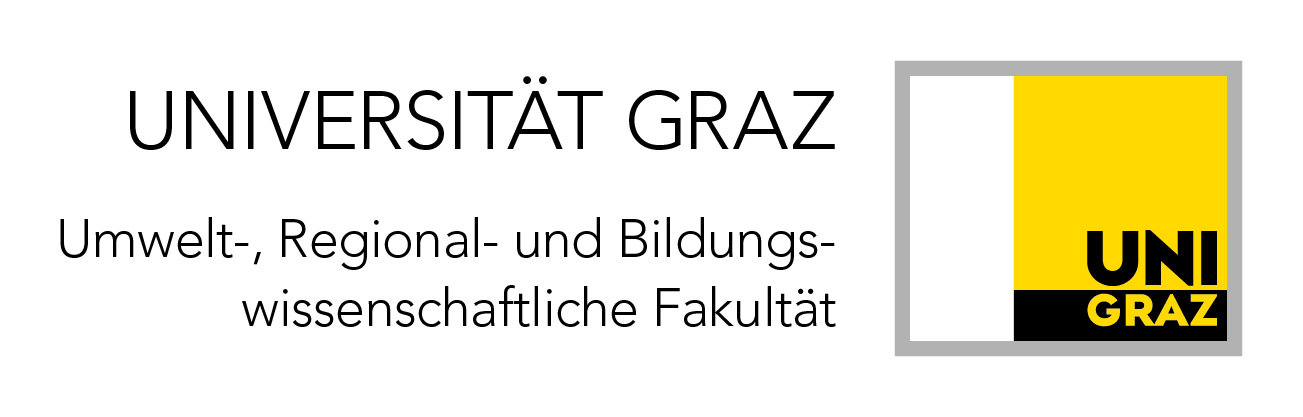 Protokollblatt für das Masterstudium Global Studies – Recht und Politikgemäß Curriculum 2022, SKZ B 066 594Bitte ergänzen Sie die folgende Tabelle mit den von Ihnen absolvierten bzw. durch die Universität Graz anerkannten Lehrveranstaltungen. Bei Wahlmöglichkeiten ist nur der entsprechende Tabellenteil auszufüllen.Sollte eine Lehrveranstaltung Mittels Bescheid anerkannt worden sein, setzen Sie das Häkchen in der Spalte „AB“ und legen Sie den entsprechenden Anerkennungsbescheid in Kopie bei.Lehrveranstaltungen, welche nicht im Rahmen dieses Studiums absolviert wurden und/oder welche nicht in UGO ihrem Studium und dem betreffenden Modul zugeordnet sind, müssen grundsätzlich anerkannt werden. Dies gilt insbesondere auch für Lehrveranstaltungen, welche an anderen in- oder ausländischen postsekundären Bildungseinrichtungen absolviert wurden.Sie können dieses Protokollblatt unabhängig vom Status ihrer Masterarbeit im Prüfungsreferat der URBI-Fakultät einreichen, allerdings muss jedoch ein Großteil der notwendigen Lehrveranstaltungen bereits positiv absolviert worden sein. Sollten noch zwei oder drei Lehrveranstaltungen ausständig sein, vermerken Sie dies bitte in der Tabelle bei der jeweiligen Lehrveranstaltung/beim jeweiligen Modul.Titel der Masterarbeit: Die Masterarbeit wurde in folgendem Modul verfasst: Dieses Modul ist verpflichtend zu wählen. Ich erkläre hiermit die Richtigkeit meiner Angaben.Name:	     Matrikelnummer:      Telefon:      E-Mail:      LV-TypLehrveranstaltungstitelECTSAB1Modul A: Grundlagen der Globalisierung und der EntwicklungModul A: Grundlagen der Globalisierung und der Entwicklung13VUEinführung in die Global Studies1VOGlobalisierung und Entwicklung: Ökonomische und rechtliche Herausforderungen4VOGlobalisierung und Entwicklung: Nachhaltigkeitsherausforderungen4VOGlobalisierung und Entwicklung: Ethische und soziokulturelle Herausforderungen4Modul B: Globalisierung und Entwicklung: Schwerpunkte und MethodenModul B: Globalisierung und Entwicklung: Schwerpunkte und Methoden16VOAspekte von Entwicklung und Globalisierung3VOGlobale Zeitgeschichte3VODiversität und Gender3VOInternational Relations3VUInter- und transdisziplinäre Arbeitsweise4Modul C: Disziplinäre Vertiefung: Recht und Politik Modul C: Disziplinäre Vertiefung: Recht und Politik 28Modul D: Interdisziplinäre Erweiterung 1: Blick in andere Disziplinen Modul D: Interdisziplinäre Erweiterung 1: Blick in andere Disziplinen 12Modul E: Disziplinäre Erweiterung 2: Inter- und transdisziplinäre ThemenModul E: Disziplinäre Erweiterung 2: Inter- und transdisziplinäre Themen12Modul F: PraxismodulModul F: Praxismodul12AGInterdisziplinäres Praktikum:      6FAPflichtpraxis:      6Freie WahlfächerFreie Wahlfächer6Überfakultäre Mastermodule (kann anstelle des Modul D und E gewählt werden)Überfakultäre Mastermodule (kann anstelle des Modul D und E gewählt werden)24DatumUnterschrift       